Matemática 1) Em uma turma do fundamental I foi feita uma pesquisa para saber quantos alunos tinham problemas de visão. Os resultados foram apresentados na seguinte tabela.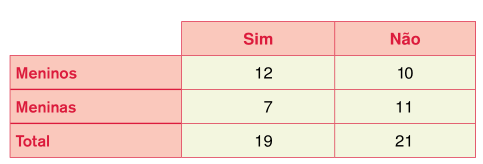 a) Há mais meninos ou meninas que participaram da pesquisa? Quanto a mais ou quanto a menos?Sentença matemática                                                                        CálculoR: _______________________________________________________________b) Quantos alunos participaram da pesquisa?Sentença matemática                                                                        CálculoR: _______________________________________________________________2) Sílvia tem R$ 84,00. Sônia tem o triplo da quantia de Sílvia e Pedro tem a metade da quantia de Sônia. Quanto Pedro possui?Sentença matemática                                                                        CálculoR: _______________________________________________________________3) Na escola de Luísa havia 678 alunos matriculados no ano passado. Este ano foram matriculados 127 alunos e saíram da escola 95. Quantos alunos há na escola este ano?Sentença matemática                                                                        CálculoR: _______________________________________________________________4) O senhor Paulo, dono da quitanda próxima a escola, distribuirá 288 laranjas em meia dúzia de caixas com a mesma quantidade em cada uma delas, para a escola fazer sucos durante a gincana. Quantas laranjas serão colocadas em cada caixa?Sentença matemática                                                                        CálculoR: _______________________________________________________________Desafio) Quantos quadrados você consegue ver na imagem de palitos? 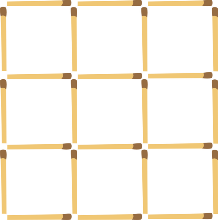 R: ________________________________________________________________________